Pour conseiller vos clients, vous aller devoir :- faire un test dynamique des véhicules et renvoyer les données d’efficience énergétique aux équipes en classe.- réfléchir à « comment les données seront envoyées du sommet du « Salbert » jusqu’au collège ? »Activité 1 : Dans les voitures, observez et notez le comportement des véhicules. Au sommet du Salbert, schématisez le parcours de l’information depuis le véhicule jusqu’au collège.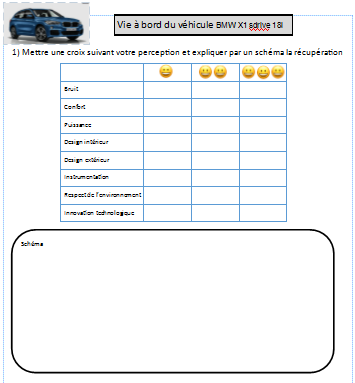 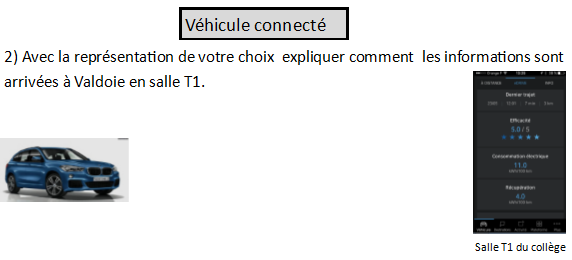 Activité 2 : Sur le tableau partagé, analysez les données renvoyées par les véhicules et conseillez les chauffeurs au retour en classe sur l’efficience de leur conduite.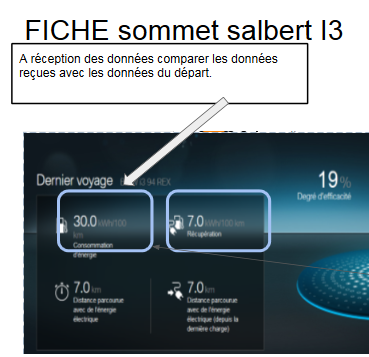 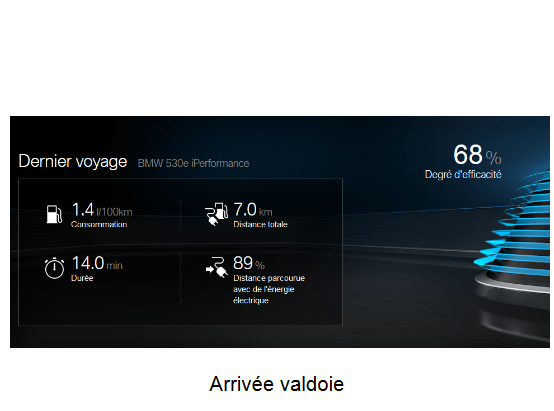 Lien https://docs.google.com/presentation/d/1gZJiHf8O1H_z6X4U_n_cL5gN-Qpl-Sh-pgit0uJLpzI/edit?usp=sharingSéance 2 :  Innovation technologique et connectivité Quel est le comportement dynamique des véhicules ?Comment traduire les données connectées ?Cycle 3 - ESTCompétences travaillées de la séquence Compétences travaillées de la séquence Repérer et comprendre la communication et la gestion de l’information.Interpréter un résultat, en tirer une conclusion.Utiliser des outils numériques pour :Traiter des donnéesCommuniquer des résultatsRepérer et comprendre la communication et la gestion de l’information.Interpréter un résultat, en tirer une conclusion.Utiliser des outils numériques pour :Traiter des donnéesCommuniquer des résultats